BRITISH TELECOMMUNICATIONS PLC: REFERENCE OFFER PURSUANT TO THE WHOLESALE VOICE MARKETS REVIEW 2021-2026This document is a Reference Offer pursuant to Condition 4.1 of Schedule 1 of Annex 5 to the Wholesale Voice Markets Review 2021-2026 issued by Ofcom on 30 March 2021 (“WVMR”).This Reference Offer is issued by British Telecommunications Plc (“BT”).This Reference Offer relates only to voice interconnection via IP, not via BT’s PSTN.  For the PSTN Reference Offer, please refer to https://www.btwholesale.com/assets/documents/help-and-support/regulatory/reference-offers/Reference_Offer_links_Issue_1.pdf.This Reference Offer encompasses only the following services (together, “Reference Offer Services”):WCT (Wholesale Call Termination) on BT’s IP network as defined in the WVMRThe following ancillary services listed in figure 7.8 of the WVMR:Service set-upInteroperability testingCircuits for direct access at BT exchangesPorts (either for direct access at BT exchanges or at neutral access points or indirect access)Accommodation for direct access at BT exchangesCablelink for direct access at BT exchangesPower/electricity for direct access at BT exchangesServices 1, 2(a), (b), (c) and (d) listed above are referred to as “Interconnect Services”.Services 2(e), (f) and (g) listed above are referred to as “Access Services”.This document provides links to the relevant pages and documentation on btwholesale.com which together constitute the Reference Offer for IP interconnect. Note that many of the references below are to the Standard IP Interconnect Agreement (SIPIA), first version published in October 2021, which provides the contractual framework for all services accessible via IP interconnect.  Note also that this agreement encompasses many unregulated services in addition to those listed above.Interconnect ServicesKey Documents:Reference Table:Following the numbering in Condition 4 of Schedule 1 of Annex 5 of the WVMR, the Reference Offer for the Interconnect Services, is as follows:Access ServicesThe Reference Offer for the Access Services, is set out at the following locations:Pricing for the Access Services is set out: https://www.openreach.co.uk/cpportal/products/pricing For any queries regarding this document, please contact commercial.interface@bt.com.No.DocumentsHyperlinks1.Standard IP Interconnect Agreement (“SIPIA”)https://www.btwholesale.com/help-and-support/regulatory.html#reference-offers2.IP Exchange Technical Descriptionhttps://www.btwholesale.com/assets/sc/documents/products-and-services/voice/ip-exchange/handbook-and-technical/ip-exchange-technical-description.docx 3.Product Handbookhttps://www.btwholesale.com/assets/sc/documents/products-and-services/voice/ip-exchange/handbook-and-technical/product-handbook-ip-exchange.docx 4.Carrier Price Listhttps://www.btwholesale.com/help-and-support/pricing/carrier-price-list.htmlParaDescriptionClause/section reference4.2.aa description of the network access to be provided, including technical characteristics (which shall include information on network configuration where necessary to make effective use of the access);IP Exchange Technical Description, Section 34.2.bthe locations at which network access will be provided:IP Exchange Technical Description, Section 3.8 & Annexe A4.2.cany relevant technical standards for network access (including any usage restrictions and other security issues);IP Exchange Technical Description, Section 44.2.dthe conditions for access to ancillary, supplementary and advanced services (including operational support systems, information systems or databases for pre- ordering, provisioning, ordering, maintenance and repair requests and billing);Product Handbook4.2.eany ordering and provisioning procedures;Provisioning Handbook4.2.frelevant charges, terms of payment and billing procedures;Fixed Termination Rate charges the same as Carrier Price List Section B1.01
SIPIA - Section 15, 18 and Annex B
Product Handbook Section 84.2.gdetails of interoperability tests;Product Handbook, section 10.1SIPIA – Section 44.2.hdetails of traffic and network managementProduct Handbook, Section 7Annex A, Section 54.2.i.idetails of maintenance and quality as follows: specific time scales for the acceptance or refusal of a request for supply and for completion, testing and hand-over or delivery of services and facilities, for provision of support services (such as Fault handling and repair);Product Handbook, sections 124.2.i.iidetails of maintenance and quality as follows: service level commitments, namely the quality standards that each party must meet when performing its contractual obligations;SIPIA - Section 7, 13, 144.2.i.iiidetails of maintenance and quality as follows: the amount of compensation payable by one party to another for failure to perform contractual commitmentsNot applicable4.2.i.ivdetails of maintenance and quality as follows: a definition and limitation of liability and indemnity;SIPIA - Section 254.2.i.vdetails of maintenance and quality as follows: procedures in the event of alterations being proposed to the service offerings, for example, launch of new services, changes to existing services or change to prices;SIPIA - Section 5, 94.2.jdetails of measures to ensure compliance with requirements for network integrity;SIPIA - Section 3, 194.2.kdetails of any relevant intellectual property rights;SIPIA - Section 274.2.la dispute resolution procedure to be used between the partiesSIPIA - Section 294.2.mdetails of duration and renegotiation of agreementsSIPIA - Section 3, 21, 344.2.nprovisions regarding confidentiality of the agreements;SIPIA - Section 234.2.orules of allocation between the parties when supply is limited (for example, for the purpose of co-location or location of masts)For Ports, determined based on agreed forecasts (SIPIA, Annex A, clause 7).For other Interconnect Services, not applicable.4.2.pthe standard terms and conditions for the provision of network access.SIPIAAccommodation for direct access at BT exchangeshttps://www.openreach.co.uk/cpportal/products/exchange-based-products/contracts Cablelink for direct access at BT exchangeshttps://www.openreach.co.uk/cpportal/products/ethernet/contractsPower/electricity for direct access at BT exchangeshttps://www.openreach.co.uk/cpportal/products/exchange-based-products/contracts 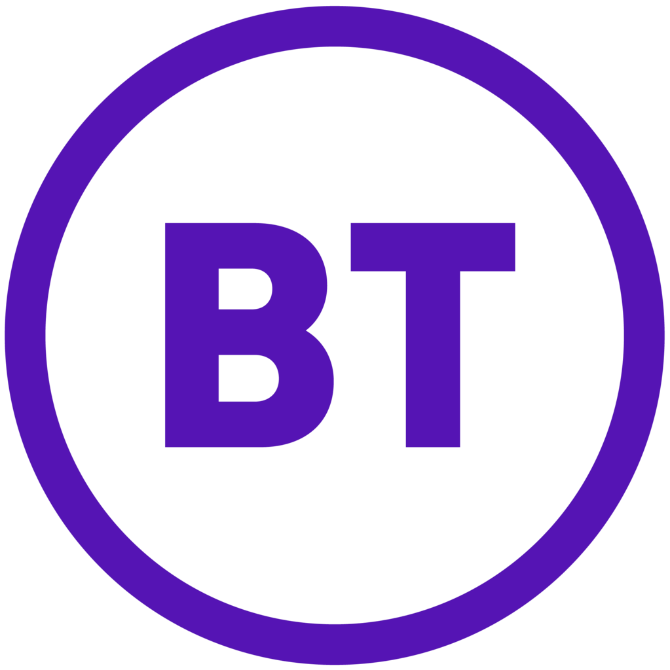 